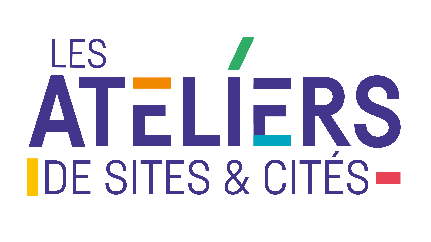 Participants Atelier 1 / 5 juin 2023:DINAN (Bretagne)Didier Lechien, maire de Dinan _d.lechien@dinan.frSimon Guinebaud, Chef de service Conservation et valorisation des patrimoines de la ville de Dinan. s.guinebaud@dinan.frCONCARNEAU (Bretagne)Carole Cosquer, responsable du service patrimoine de Concarneau carole.cosquer@concarneau.frVITRE (Bretagne)Matthieu Rivoallan, Conseiller Architecture et Patrimoine de la ville de Vitré, matthieu.rivoallan@mairie-vitre.frPierre-Yves Beaujan, Directeur de l’urbanisme de Vitré  pierre-yves.beaujan@mairie-vitre.frThomas Gatel, Responsable du patrimoine et des musées de Vitré thomas.gatel@mairie-vitre.frST AUBIN DU CORMIER (Bretagne)Yves Le Roux, Maire adjoint à l’urbanisme de St Aubin-du-Cormier yves.le-roux@ville-staubinducormier.fr,BESANCON (Bourgogne Franche Comté)François Bousso, Conseiller municipal délégué à l’écotourisme urbain, Citadelle et tourisme culturel de Besançon  francois.bousso@besancon.frSEMUR-EN-AUXOIS (Bourgogne Franche Comté)Catherine Sadon, Maire de Semur-en-Auxois csadon@yahoo.frAUTUN (Bourgogne Franche Comté)Anne Pasquet, Directrice générale des services d’Autun admin2.zoom@autun.comCHAUMONT ( Grand Est)Antony Koenig, Directeur du projet cœur de ville de Chaumont. akoenig@ville-chaumont.frSURGERES (Nouvelle-Aquitaine)Charlotte Gustave Huteau, cheffe de projet PVD de Surgères cgustavehuteau@ville-surgeres.frBAZAS (Nouvelle-Aquitaine)Marie Bernadette Dulau, adjointe au maire, déléguée à la culture et au patrimoine de Bazas  mbdulau@gmail.comLESCAR  (Nouvelle-Aquitaine)Delphine Racaud, pôle projets et bureau d’études, ville de Lescar d.racaud@lescar.frAurélie Fanzy, directrice des services techniques de LescarCOM COM PARTHENAY-GATINE (Nouvelle-Aquitaine)Vincent Touchard, Directeur de l’urbanisme, Aménagement du territoire Communauté de communes de Parthenay-Gâtine touchardvi@cc-parthenay-gatine.frTREVOUX (Auvergne Rhône Alpes)Laura Beal, Chargée du développement commercial et de la gestion du patrimoine à Trévoux l.beal@mairie-trevoux.frCécile Him, Responsable communication culture et promotion du territoire à Trévoux c.him@mairie-trevoux.frAlban Darnas, Association Privals de Trévoux  alban.darnas@gmail.com,Candice Simonnet  simonnetcandiceanais@gmail.comSOMMIERES (Occitanie)Fabienne Hardy, médiatrice du patrimoine de Sommières f.hardy@sommieres.frGAILLAC (Occitanie)Valentine Roux, cheffe de projet PVD de Gaillac, l’Isle-sur-Tarn, Rabastenspvd@ville-gaillac.frFIGEAC (Occitanie)Bernard Landes, premier adjoint au maire de Figeac   blandes@orange.frELNE (Occitanie)Annie Pezin, maire-adjointe d’Elne anniepezin@ville-elne.comBéatrice Verhille, Directrice du pôle culture et patrimoine d’Elne beatriceverhille@ville-elne.comTOULOUSEPierre Pisani, Directeur du patrimoine Pierre.PISANI@toulouse-metropole.frMORET SUR LOING & ORVANNE (Ile-de-France)Brice Gruet, Conseiller délégué à la culture, au patrimoine et au développement touristique de Moret-sur-Loing Orvanne  brice.gruet@moretloingetorvanne.frIsabelle Pinel, commune de Moret-sur-Loing Orvanne isabelle.pinel@moretloingetorvanne.frSITES & CITES Christine Larousse, chargée de mission Sites & Cités remarquables de France c.larousse@sites-cites.frPaul Charbonnier, chargé de mission Sites & Cités remarquables de France p.charbonnier@sites-cites.frAnne-Lise Cherel, chargée de mission Sites & Cités remarquables de Franceal.cherel@sites-cites.fr